								ANNEX 2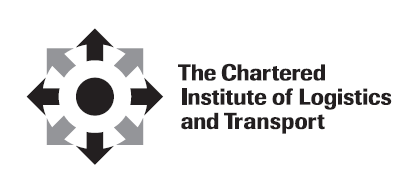 	CILTM CONVOCATION 2017 – PAYMENT FORM	(To be completed and submitted to CILT Malaysia by fax 03-55105489 or email info@cilt-m.com.my or post before 13th October 2017)Graduation Fees (Compulsory)Convocation Ceremony (Compulsory)Robe & Photography (Compulsory)CILT Membership Upgrading (Compulsory)I enclose herewith Cheque/Bank in slip No: __________ for the amount of ___________ being full payment for the above.Signature: __________________________	 Date: ___________________Name: ____________________________________ Membership No: ______________Address:___________________________________________________________________________________Contact No :(M)_______________ (O) _____________ (H) _________Email:____________________________SUBJECTPRICE PER PAXNO. OF PAXTOTALGraduation FeesRM4801RM480SUBJECTPRICE PER PAXNO.OF PAXTOTALBreakfast + LunchRM100-00RMSUBJECTPRICE PER PAXNO.OF PAXTOTAL8R 1 copy (receiving scroll)8R 1 copy (group photo)Individual portrait:-10R 1 copy8R 1 copy4R 1 copyRM170-001RM170-00SUBJECTPRICEPAXNO.OF PAXTOTALChartered Member (CMILT)RM1050-00Member (MILT)RM200-00GRAND TOTALGRAND TOTALRM